First Name of Application CV No 1653780Whatsapp Mobile: +971504753686 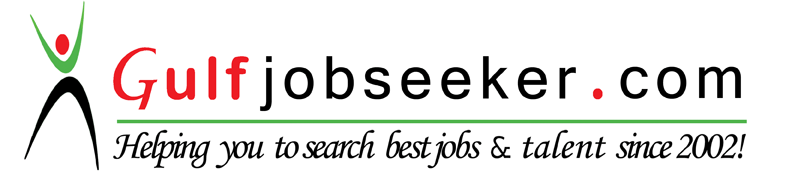 To get contact details of this candidate Purchase our CV Database Access on this link.http://www.gulfjobseeker.com/employer/services/buycvdatabase.php CURRICULUM VITAE	ObjectivesTo be successful in a professional organization that offers challenging experiences with having an outstanding vision for future and to utilize own experience and knowledge in a creative, innovative and a profitable manner in the continued growth and success of the organization and to the total satisfaction of its associates and clients.Personal Information:Nationality: SudaneseDate of  Birth:  5th Nov 1982Marital Status: Single Education Stages: University of Shendi – Faculty of  Science and Technology - Diploma in Computer Science 2 years system 2009.Other Qualifications:1. Certificate in Microsoft office applications – Sonata Institute for Computer sciences Shendi 20042. Computer maintenance and Network Course – Institute of Systems and information – Sudan - Khartoum 2010 -2012.3. Basic computer course at the Institute of Systems and Information - General Command of the Sudanese Armed Forces.4. English language certificate from the British Council – Sudan 2013Functional Experiences:1.  Sudanese telecommunications company   LTD.  SUDATEL as data entry Officer 2003 – 2004 .2.   Computer Skills Trainer at UNESCO Clubs – Sonata Centre –Sudan - Shendi 2005-20063.  El Jood Company for multi activates as data entry 2013 - 20144.  Al Hoboob security service as security officer 2014 - 2015.  5. Majestic Guard for security service as security officer tell now. Languages: 1. Arabic – Mother tongue.2. English - fluent speaking, writing and Reading.